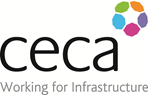 MOST PROMISING TRAINEE CIVIL ENGINEER 2022 – Entry FormEligibility     Any Engineer (whether a Graduate, Technician or Incorporated) within   		their first four years of employment and within a company training scheme.It is anticipated the Trainee will be working in Civil Engineering Contracting, either in a contractor’s office or on civil engineering sites.  The Trainee may be working in the disciplines of civil, structural, environmental or drainage engineering.There is no age limit.Criteria        Completion of this Proposal Form by both the candidate and the candidates sponsor.  “Most Promising” might include those Engineers having made the most professional advancement, or showing the most management potential or communication skills or a combination of skills.Award          A Certificate and cash prize will be presented.                  ……………………………………………………………………………………………………………………………………………TRAINEE OF THE YEAR GUIDANCE NOTES:-Entries apply to those individuals employed by CECA North East Member companies only.No evidence is expected at this stage, but may be called for after the submission has been received.Judging – initial paperwork exercise, then a candidate visit/interview is possible (for any selected finalists).Nominees will not be eligible for entry if they have had more than 4 years formal training in the category in which they are being entered.The judge’s decision is final.PROPOSAL FORMPROPOSAL FORMName of Trainee Civil EngineerEntry QualificationsAgeYear of Employment Training (1st / 2nd / 3rd / 4th)Current Employment / PositionSponsor’s Proposal: (up to 200 words)Entrants Proposal: (up to 200 words)Entries must be received by 30th September 2022Sponsor’s Proposal: (up to 200 words)Entrants Proposal: (up to 200 words)Entries must be received by 30th September 2022Name of Company:Name of Company:Sponsor:                                                                            Date:Sponsor:                                                                            Date: